Identify and test the research hypothesis at the .05 level of significance that boys raise their hands in class more often than girls. Remember to first decide whether this is a one- or two-tailed test. What is your conclusion regarding the research hypothesis? Test the research hypothesis at the .01 level of significance that there is a difference between boys and girls in the number of times they raise their hands in class. What is your conclusion regarding the research hypothesis? 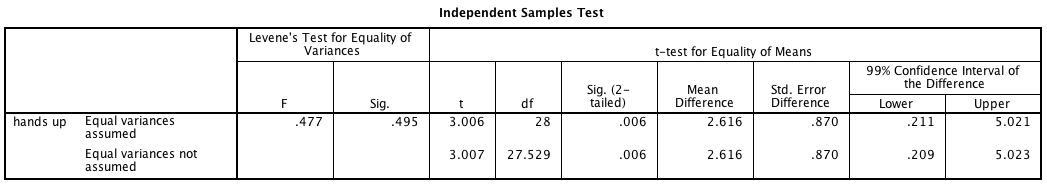 You used the same data for both parts a and b, but you have a different hypothesis (one is directional and the other is non-directional). How do the results differ and why?Group StatisticsGroup StatisticsGroup StatisticsGroup StatisticsGroup StatisticsGroup StatisticsGenderNMeanStd. DeviationStd. Error Meanhands upBoys147.932.369.633hands upGirls165.312.387.597Independent Samples TestIndependent Samples TestIndependent Samples TestIndependent Samples TestIndependent Samples TestIndependent Samples TestIndependent Samples TestIndependent Samples TestIndependent Samples TestIndependent Samples TestIndependent Samples TestLevene's Test for Equality of VariancesLevene's Test for Equality of Variancest-test for Equality of Meanst-test for Equality of Meanst-test for Equality of Meanst-test for Equality of Meanst-test for Equality of Meanst-test for Equality of Meanst-test for Equality of MeansFSig.tdfSig. (2-tailed)Mean DifferenceStd. Error Difference95% Confidence Interval of the Difference95% Confidence Interval of the DifferenceFSig.tdfSig. (2-tailed)Mean DifferenceStd. Error DifferenceLowerUpperhands upEqual variances assumed.477.4953.00628.0062.616.870.8334.399hands upEqual variances not assumed3.00727.529.0062.616.870.8334.399